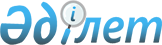 О внесении изменений в решение 12 сессии Абайского районного маслихата от 22 декабря 2016 года № 12/107 "О районном бюджете на 2017-2019 годы"
					
			С истёкшим сроком
			
			
		
					Решение 22 сессии Абайского районного маслихата Карагандинской области от 8 декабря 2017 года № 22/231. Зарегистрировано Департаментом юстиции Карагандинской области 13 декабря 2017 года № 4477. Прекращено действие в связи с истечением срока
       В соответствии с Бюджетным кодексом  Республики Казахстан от 4 декабря 2008 года, Законом Республики Казахстан от 23 января 2001 года "О местном государственном управлении и самоуправлении в Республике Казахстан", Абайский районный маслихат РЕШИЛ:
       1. Внести в решение 12 сессии Абайского районного маслихата от 22 декабря 2016 года № 12/107 "О районном бюджете на 2017-2019 годы" (зарегистрировано в Реестре государственной регистрации нормативных правовых актов за № 4081, опубликовано в Эталонном контрольном банке нормативных правовых актов Республики Казахстан в электронном виде 25 января 2017 года и в районной газете "Абай-Ақиқат" от 14 января 2017 года № 2 (4156)) следующие изменения:
      пункт 1 изложить в следующей редакции:
       "1.Утвердить районный бюджет на 2017-2019 годы согласно приложениям 1, 2 и 3 соответственно, в том числе на 2017 год в следующих объемах:
      1) доходы – 8 135 794 тысяч тенге, в том числе:
      налоговые поступления – 2 366 211 тысяч тенге;
      неналоговые поступления – 11 883 тысяч тенге;
      поступления от продажи основного капитала – 37 178 тысяч тенге;
      поступления трансфертов – 5 720 522 тысяч тенге;
      2) затраты – 8 196 690 тысяч тенге;
      3) чистое бюджетное кредитование – 434 324 тысяч тенге:
      бюджетные кредиты – 445 427 тысяч тенге; 
      погашение бюджетных кредитов – 11 103 тысяч тенге;
      4) сальдо по операциям с финансовыми активами – 0 тысяч тенге, в том числе:
      приобретение финансовых активов – 0 тысяч тенге;
      поступление от продажи финансовых активов государства – 0 тысяч тенге;
      5) дефицит (профицит) бюджета – минус 495 220 тысяч тенге;
      6) финансирование дефицита (использование профицита) бюджета – 495 220 тысяч тенге:
      поступление займов – 445 427 тысяч тенге;
      погашение займов – 11 936 тысяч тенге;
      используемые остатки бюджетных средств – 61 729 тысяч тенге.";
      приложения 1, 4, 6 к указанному решению изложить в новой редакции согласно приложениям 1, 2, 3 к настоящему решению.
      2. Настоящее решение вводится в действие с 1 января 2017 года. Районный бюджет на 2017 год Целевые трансферты и бюджетные кредиты на 2017 год Затраты по аппаратам акима города районного значения, поселка, села, сельского округа на 2017 год
					© 2012. РГП на ПХВ «Институт законодательства и правовой информации Республики Казахстан» Министерства юстиции Республики Казахстан
				
       Председатель сессии

О. Панасиди

       Секретарь Абайского районного маслихата

Б. Цай
Приложение 1
к решению сессии
Абайского районного маслихата
от 8 декабря 2017 года № 22/231 
Приложение 1к решению 12 сессииАбайского районного маслихатаот 22 декабря 2016 года № 12/107
Категория 
Категория 
Категория 
Категория 
Сумма (тысяч тенге)
Класс 
Класс 
Класс 
Сумма (тысяч тенге)
Подкласс
Подкласс
Сумма (тысяч тенге)
Наименование
Сумма (тысяч тенге)
1
2
3
4
5
І. Доходы 
8 135 794
1
Налоговые поступления 
2 366 211
01
Подоходный налог 
902 724
 2
Индивидуальный подоходный налог 
902 724
03
Социальный налог 
742 440
1
Социальный налог
742 440
04
Налоги на собственность 
 638 775
1
Налоги на имущество 
 302 153
3
Земельный налог
230 174
4
Налог на транспортные средства 
101 249
5
Единый земельный налог 
5 199
05 
Внутренние налоги на товары, работы и услуги
66 991
2 
Акцизы
2 129
3 
Поступления за использование природных и других ресурсов 
22 163
4
Сборы за ведение предпринимательской и профессиональной деятельности 
42 576
5
Налог на игорный бизнес 
123
07
Прочие налоги
91
1
Прочие налоги
91
08
Обязательные платежи, взимаемые за совершение юридически значимых действий и (или) выдачу документов уполномоченными на то государственными органами или должностными лицами
15 190
1
Государственная пошлина 
15 190
2
Неналоговые поступления 
11 883
01 
Доходы от государственной собственности 
10 397
5
Доходы от аренды имущества, находящегося в государственной собственности 
10 397
06
Прочие неналоговые поступления 
1 486
1
Прочие неналоговые поступления 
1 486
3
Поступления от продажи основного капитала 
37 178
01
Продажа государственного имущества, закрепленного за государственными учреждениями
18 782
1
Продажа государственного имущества, закрепленного за государственными учреждениями
18 782
03
Продажа земли и нематериальных активов 
18 396
1
Продажа земли 
17 095
2
Продажа нематериальных активов 
1 301
4
Поступления трансфертов 
5 720 522
02
Трансферты из вышестоящих органов государственного управления
5 720 522
2
Трансферты из областного бюджета
5 720 522
Функциональная группа 
Функциональная группа 
Функциональная группа 
Функциональная группа 
Функциональная группа 
Сумма (тысяч тенге)
Функциональная подгруппа 
Функциональная подгруппа 
Функциональная подгруппа 
Функциональная подгруппа 
Сумма (тысяч тенге)
Администратор бюджетных программ 
Администратор бюджетных программ 
Администратор бюджетных программ 
Сумма (тысяч тенге)
Программа 
Программа 
Сумма (тысяч тенге)
Наименование
Сумма (тысяч тенге)
1
2
3
4
5
6
ІІ. Затраты 
8 196 690
01
Государственные услуги общего характера 
521 714
1
Представительные, исполнительные и другие органы, выполняющие общие функции государственного управления
 390 677
112
Аппарат маслихата района (города областного значения)
20 388
001
Услуги по обеспечению деятельности маслихата района (города областного значения)
19 828
003
Капитальные расходы государственного органа
560
122
Аппарат акима района (города областного значения)
112 406
001
Услуги по обеспечению деятельности акима района (города областного значения)
103 421
003
Капитальные расходы государственного органа
8 985
123
Аппарат акима района в городе, города районного значения, поселка, села, сельского округа
257 883
001
Услуги по обеспечению деятельности акима района в городе, города районного значения, поселка, села, сельского округа 
257 113
022
Капитальные расходы государственного органа
770
2
Финансовая деятельность 
24 320
489
Отдел государственных активов и закупок района (города областного значения)
24 320
001
Услуги по реализации государственной политики в области управления государственных активов и закупок на местном уровне
11 428
003
Капитальные расходы государственного органа
356
005
Приватизация, управление коммунальным имуществом, постприватизационная деятельность и регулирование споров, связанных с этим 
12 536
9
Прочие государственные услуги общего характера 
106 717
459
Отдел экономики и финансов района (города областного значения)
30 892
001
Услуги по реализации государственной политики в области формирования и развития экономической политики, государственного планирования, исполнения бюджета и управления коммунальной собственностью района (города областного значения) 
30 543
015
Капитальные расходы государственного органа
349
486
Отдел земельных отношений, архитектуры и градостроительства района (города областного значения)
21 291
001
Услуги по реализации государственной политики в области регулирования земельных отношений, архитектуры и градостроительства на местном уровне
21 291
492
Отдел жилищно-коммунального хозяйства, пассажирского транспорта, автомобильных дорог и жилищной инспекции района (города областного значения)
43 066
001
Услуги по реализации государственной политики на местном уровне в области жилищно-коммунального хозяйства, пассажирского транспорта, автомобильных дорог и жилищной инспекции
 21 681
013
Капитальные расходы государственного органа
21 385
494
Отдел предпринимательства и промышленности района (города областного значения)
11 468
001
Услуги по реализации государственной политики на местном уровне в области развития предпринимательства и промышленности
11 318
003
Капитальные расходы государственного органа
150
02
Оборона 
15 269
1
Военные нужды 
8 018
122
Аппарат акима района (города областного значения)
8 018
005
Мероприятия в рамках исполнения всеобщей воинской обязанности 
8 018
2
Организация работы по чрезвычайным ситуациям 
7 251
122
Аппарат акима района (города областного значения)
7 251
006
Предупреждение и ликвидация чрезвычайных ситуаций масштаба района (города областного значения)
6 010
007
Мероприятия по профилактике и тушению степных пожаров районного (городского) масштаба, а также пожаров в населенных пунктах, в которых не созданы органы государственной противопожарной службы
1 241
03
Общественный порядок, безопасность, правовая, судебная, уголовно-исполнительная деятельность 
13 847
9
Прочие услуги в области общественного порядка и безопасности 
13 847
492
Отдел жилищно-коммунального хозяйства, пассажирского транспорта, автомобильных дорог и жилищной инспекции района (города областного значения)
13 847
021
Обеспечение безопасности дорожного движения в населенных пунктах 
13 847
04
Образование 
 3 329 289
1
Дошкольное воспитание и обучение 
434 996
464
Отдел образования района (города областного значения)
434 996
009
Обеспечение деятельности организаций дошкольного воспитания и обучения
103 020
040
Реализация государственного образовательного заказа в дошкольных организациях образования 
331 976
2
Начальное, основное среднее и общее среднее образование 
2 602 099
123
Аппарат акима района в городе, города районного значения, поселка, села, сельского округа
1 249
005
Организация бесплатного подвоза учащихся до школы и обратно в сельской местности 
 1 249
464
Отдел образования района (города областного значения)
2 539 347
003
Общеобразовательное обучение 
2 432 101
006
Дополнительное образование для детей 
107 246
465
Отдел физической культуры и спорта района (города областного значения)
61 503
017
Дополнительное образование для детей и юношества по спорту
61 503
9
Прочие услуги в области образования 
292 194
464
Отдел образования района (города областного значения)
292 194
001
Услуги по реализации государственной политики на местном уровне в области образования
14 660
005
Приобретение и доставка учебников, учебно-методических комплексов для государственных учреждений образования района (города областного значения) 
81 685
007
Проведение школьных олимпиад, внешкольных мероприятий и конкурсов районного (городского) масштаба
258
015
Ежемесячные выплаты денежных средств опекунам (попечителям) на содержание ребенка – сироты (детей – сирот), и ребенка (детей), оставшегося без попечения родителей
29 883
067
Капитальные расходы подведомственных государственных учреждений и организаций
165 708
06
Социальная помощь и социальное обеспечение 
328 782
1
Социальное обеспечение
13 157
451
Отдел занятости и социальных программ района (города областного значения)
9 694
005
Государственная адресная социальная помощь
1 139
016
Государственные пособия на детей до 18 лет
5 217
025
Внедрение обусловленной денежной помощи по проекту "Өрлеу"
3 338
464
Отдел образования района (города областного значения)
3 463
030
Содержание ребенка (детей), переданного патронатным воспитателям
3 463
2
Социальная помощь
248 652
451
Отдел занятости и социальных программ района (города областного значения)
248 652
002
Программа занятости 
65 297
004
Оказание социальной помощи на приобретение топлива специалистам здравоохранения, образования, социального обеспечения, культуры, спорта и ветеринарии в сельской местности в соответствии с законодательством Республики Казахстан 
5 422
006
Оказание жилищной помощи 
9 043
007
Социальная помощь отдельным категориям нуждающихся граждан по решениям местных представительных органов 
10 459
010
Материальное обеспечение детей-инвалидов, воспитывающихся и обучающихся на дому
545
014
Оказание социальной помощи нуждающимся гражданам на дому 
71 276
017
Обеспечение нуждающихся инвалидов обязательными гигиеническими средствами и предоставление услуг специалистами жестового языка, индивидуальными помощниками в соответствии с индивидуальной программой реабилитации инвалида 
72 929
023
Обеспечение деятельности центров занятости населения
13 681
9
Прочие услуги в области социальной помощи и социального обеспечения 
66 973
451
Отдел занятости и социальных программ района (города областного значения)
66 973
001
Услуги по реализации государственной политики на местном уровне в области обеспечения занятости и реализации социальных программ для населения
45 607
011
Оплата услуг по зачислению, выплате и доставке пособий и других социальных выплат 
635
021
Капитальные расходы государственного органа
300
050
Реализация Плана мероприятий по обеспечению прав и улучшению качества жизни инвалидов в Республике Казахстан на 2012 – 2018 годы
20 431
07
Жилищно-коммунальное хозяйство 
2 416 886
1
Жилищное хозяйство 
636 922
123
Аппарат акима района в городе, города районного значения, поселка, села, сельского округа
55 144
027
Ремонт и благоустройство объектов городов и сельских населенных пунктов в рамках Программы развития продуктивной занятости и массового предпринимательства
55 144
464
Отдел образования района (города областного значения)
49 239
026
Ремонт объектов городов и сельских населенных пунктов в рамках Программы развития продуктивной занятости и массового предпринимательства
49 239
467
Отдел строительства района (города областного значения)
521 788
003
Проектирование и (или) строительство, реконструкция жилья коммунального жилищного фонда
506 281
004
Проектирование, развитие и (или) обустройство инженерно-коммуникационной инфраструктуры
15 507
478
Отдел внутренней политики, культуры и развития языков района (города областного значения)
9 000
024
Ремонт объектов городов и сельских населенных пунктов в рамках Программы развития продуктивной занятости и массового предпринимательства
9 000
492
Отдел жилищно-коммунального хозяйства, пассажирского транспорта, автомобильных дорог и жилищной инспекции района (города областного значения)
1 751
005
Снос аварийного и ветхого жилья
1 149
049
Проведение энергетического аудита многоквартирных жилых домов
602
2
Коммунальное хозяйство 
1 684 986
467
Отдел строительства района (города областного значения)
787 134
006
Развитие системы водоснабжения и водоотведения
455 703
058
Развитие системы водоснабжения и водоотведения в сельских населенных пунктах
331 431
492
Отдел жилищно-коммунального хозяйства, пассажирского транспорта, автомобильных дорог и жилищной инспекции района (города областного значения)
897 852
011
Обеспечение бесперебойного теплоснабжения малых городов
383 235
012
Функционирование системы водоснабжения и водоотведения 
5 000
014
Развитие благоустройства городов и населенных пунктов
307 550
026
Организация эксплуатации тепловых сетей, находящихся в коммунальной собственности районов (городов областного значения)
177 026
029
Развитие системы водоснабжения и водоотведения
25 041
3
Благоустройство населенных пунктов
94 978
123
Аппарат акима района в городе, города районного значения, поселка, села, сельского округа
1 372
008
Освещение улиц населенных пунктов
1 372
492
Отдел жилищно-коммунального хозяйства, пассажирского транспорта, автомобильных дорог и жилищной инспекции района (города областного значения)
93 606
016
Обеспечение санитарии населенных пунктов 
936
018
Благоустройство и озеленение населенных пунктов
92 670
08
Культура, спорт, туризм и информационное пространство 
827 932
1
Деятельность в области культуры 
263 717
478
Отдел внутренней политики, культуры и развития языков района (города областного значения)
263 717
009
Поддержка культурно-досуговой работы
263 717
2
Спорт 
416 323
465
Отдел физической культуры и спорта района (города областного значения)
12 521
001
Услуги по реализации государственной политики на местном уровне в сфере физической культуры и спорта 
6 699
005
Развитие массового спорта и национальных видов спорта
1 319
006
Проведение спортивных соревнований на районном (города областного значения) уровне 
1 125
007
Подготовка и участие членов сборных команд района (города областного значения) по различным видам спорта на областных спортивных соревнованиях 
3 378
467
Отдел строительства района (города областного значения)
403 802
008
Развитие объектов спорта
403 802
3
Информационное пространство 
89 673
478
Отдел внутренней политики, культуры и развития языков района (города областного значения)
89 673
005
Услуги по проведению государственной информационной политики
 12 436
007
Функционирование районных (городских) библиотек
76 015
008
Развитие государственного языка и других языков народа Казахстана
1 222
9
Прочие услуги по организации культуры, спорта, туризма и информационного пространства 
58 219
478
Отдел внутренней политики, культуры и развития языков района (города областного значения)
58 219
001
Услуги по реализации государственной политики на местном уровне в области информации, укрепления государственности и формирования социального оптимизма граждан, развития языков и культуры
21 280
004
Реализация мероприятий в сфере молодежной политики 
9 439
032
Капитальные расходы подведомственных государственных учреждений и организаций
27 500
10
Сельское, водное, лесное, рыбное хозяйство, особо охраняемые природные территории, охрана окружающей среды и животного мира, земельные отношения 
115 877
1
Сельское хозяйство 
98 990
462
Отдел сельского хозяйства района (города областного значения)
32 264
001
Услуги по реализации государственной политики на местном уровне в сфере сельского хозяйства 
32 064
006
Капитальные расходы государственного органа
200
467
Отдел строительства района (города областного значения)
3 716
010
Развитие объектов сельского хозяйства
3 716
473
Отдел ветеринарии района (города областного значения)
63 010
001
Услуги по реализации государственной политики на местном уровне в сфере ветеринарии
13 046
005
Обеспечение функционирования скотомогильников (биотермических ям) 
1 000
007
Организация отлова и уничтожения бродячих собак и кошек 
 2 868
008
Возмещение владельцам стоимости изымаемых и уничтожаемых больных животных, продуктов и сырья животного происхождения
2 052
009
Проведение ветеринарных мероприятий по энзоотическим болезням животных
982
010
Проведение мероприятий по идентификации сельскохозяйственных животных
1 938
011
Проведение противоэпизоотических мероприятий 
 41 124
6
Земельные отношения
8 085
486
Отдел земельных отношений, архитектуры и градостроительства района (города областного значения)
8 085
008
Землеустройство, проводимое при установлении границ районов, городов областного значения, районного значения, сельских округов, поселков, сел
8 085
9
Прочие услуги в области сельского, водного, лесного, рыбного хозяйства, охраны окружающей среды и земельных отношений
8 802
459
Отдел экономики и финансов района (города областного значения)
8 802
099
Реализация мер по оказанию социальной поддержки специалистов 
8 802
11
Промышленность, архитектурная, градостроительная и строительная деятельность
10 424
2
Архитектурная, градостроительная и строительная деятельность
10 424
467
Отдел строительства района (города областного значения)
10 424
001
Услуги по реализации государственной политики на местном уровне в области строительства
10 274
017
Капитальные расходы государственного органа
150
12
Транспорт и коммуникации 
239 133
1
Автомобильный транспорт 
 210 137
492
Отдел жилищно-коммунального хозяйства, пассажирского транспорта, автомобильных дорог и жилищной инспекции района (города областного значения)
 210 137
023
Обеспечение функционирования автомобильных дорог
 34 704
045
Капитальный и средний ремонт автомобильных дорог районного значения и улиц населенных пунктов
175 433
9
Прочие услуги в сфере транспорта и коммуникаций
 28 996
492
Отдел жилищно-коммунального хозяйства, пассажирского транспорта, автомобильных дорог и жилищной инспекции района (города областного значения)
28 996
037
Субсидирование пассажирских перевозок по социально значимым городским (сельским), пригородным и внутрирайонным сообщениям 
28 996
13
Прочие 
19 992
9
Прочие 
19 992
123
Аппарат акима района в городе, города районного значения, поселка, села, сельского округа
19 992
040
Реализация мер по содействию экономическому развитию регионов в рамках Программы развития регионов до 2020 года
19 992
14
Обслуживание долга 
87
1
Обслуживание долга 
87
459
Отдел экономики и финансов района (города областного значения)
87
021
Обслуживание долга местных исполнительных органов по выплате вознаграждений и иных платежей по займам из областного бюджета
87
15
Трансферты 
357 458
1
Трансферты 
357 458
459
Отдел экономики и финансов района (города областного значения)
357 458
006
Возврат неиспользованных (недоиспользованных) целевых трансфертов
15
024
Целевые текущие трансферты из нижестоящего бюджета на компенсацию потерь вышестоящего бюджета в связи с изменением законодательства
15 211
051
Трансферты органам местного самоуправления
342 222
054
Возврат сумм неиспользованных (недоиспользованных) целевых трансфертов, выделенных из республиканского бюджета за счет целевого трансферта из Национального фонда Республики Казахстан
10
ІІІ. Чистое бюджетное кредитование 
 434 324
Бюджетные кредиты 
445 427
07
Жилищно-коммунальное хозяйство 
401 182
1
Жилищное хозяйство 
401 182
492
Отдел жилищно-коммунального хозяйства, пассажирского 

транспорта, автомобильных дорог и жилищной инспекции района (города областного значения)
401 182
053
Кредитование на реконструкцию и строительство систем тепло-, водоснабжения и водоотведения
401 182
10
Сельское, водное, лесное, рыбное хозяйство, особо охраняемые природные территории, охрана окружающей среды и животного мира, земельные отношения 
44 245
9
Прочие услуги в области сельского, водного, лесного, рыбного хозяйства, охраны окружающей среды и земельных отношений
44 245
459
Отдел экономики и финансов района (города областного значения)
44 245
018
Бюджетные кредиты для реализации мер социальной поддержки специалистов 
44 245
Категория 
Категория 
Категория 
Категория 
Сумма (тысяч тенге)
Класс
Класс
Класс
Сумма (тысяч тенге)
Подкласс
Подкласс
Сумма (тысяч тенге)
 Наименование 
Сумма (тысяч тенге)
 1
 2 
 3
 4
5
5
Погашение бюджетных кредитов 
11 103
01
Погашение бюджетных кредитов 
11 103
1
Погашение бюджетных кредитов, выданных из государственного бюджета 
11 103
Функциональная группа 
Функциональная группа 
Функциональная группа 
Функциональная группа 
Функциональная группа 
Сумма (тысяч тенге)
Функциональная подгруппа
Функциональная подгруппа
Функциональная подгруппа
Функциональная подгруппа
Сумма (тысяч тенге)
Администратор бюджетных программ
Администратор бюджетных программ
Администратор бюджетных программ
Сумма (тысяч тенге)
Программа
Программа
Сумма (тысяч тенге)
 Наименование 
Сумма (тысяч тенге)
1
2
3
4
5
6
ІV. Сальдо по операциям с финансовыми активами
0
Приобретение финансовых активов 
0
Поступление от продажи финансовых активов государства
0
Функциональная группа 
Функциональная группа 
Функциональная группа 
Функциональная группа 
Функциональная группа 
Сумма (тысяч тенге)
Функциональная подгруппа
Функциональная подгруппа
Функциональная подгруппа
Функциональная подгруппа
Сумма (тысяч тенге)
Администратор бюджетных программ
Администратор бюджетных программ
Администратор бюджетных программ
Сумма (тысяч тенге)
Программа
Программа
Сумма (тысяч тенге)
 Наименование 
Сумма (тысяч тенге)
1
2
3
4
5
6
V. Дефицит (профицит) бюджета 
- 495 220
VІ. Финансирование дефицита (использование профицита) бюджета
495 220
Поступление займов 
445 427
Погашение займов 
11 936
Используемые остатки бюджетных средств 
61 729
16
Погашение займов 
11 936
1
Погашение займов 
11 936
459
Отдел экономики и финансов района (города областного значения)
11 936
005
Погашение долга местного исполнительного органа перед вышестоящим бюджетом 
11 936Приложение 2
к решению 22 сессии
Абайского районного маслихата
от 8 декабря 2017 года № 22/231
Приложение 4к решению 12 сессииАбайского районного маслихатаот 22 декабря 2016 года № 12/107
Наименование
Сумма (тысяч тенге)
1
2
Итого 
2 622 168
Текущие целевые трансферты 
635 511
Из республиканского бюджета 
40 589
На доплату учителям, прошедшим стажировку по языковым курсам и на доплату учителям за замещение на период обучения основного сотрудника
4 224
На развитие рынка труда, в рамках Программы развития продуктивной занятости и массового предпринимательства
13 757
На внедрение обусловленной денежной помощи по проекту "Өрлеу"
2 177
На реализацию Плана мероприятий по обеспечению прав и улучшению качества жизни инвалидов в Республике Казахстан на 2012 – 2018 годы
20 431
Из областного бюджета 
594 922
На краткосрочное профессиональное обучение рабочих кадров по востребованным на рынке труда профессиям
32 287
На жилищно – коммунальное хозяйство
177 026
На проведение энергетического аудита многоквартирных жилых домов
602
На создание цифровой образовательной инфраструктуры
46 100
На содержание и укрепление материально-технической базы объектов спорта
523
В рамках Программы развития продуктивной занятости и массового предпринимательства
113 383
На укрепление материально-технической базы и проведение ремонтов объектов образования
9 985
На проведение среднего ремонта автомобильных дорог районного значения (улиц города) и улиц населенных пунктов
175 433
На проведение текущего ремонта автомобильных дорог районного значения (улиц города) и улиц населенных пунктов
28 000
На возмещение владельцам стоимости изымаемых и уничтожаемых больных животных, продуктов и сырья животного происхождения и на подключение интернет – связи для ветеринарных пунктов
2 516
На выполнение земельно – кадастровых работ в связи с изменением границ района
8 085
На оказание услуг по вакцинации, транспортировке и хранению ветеринарных препаратов
982
Целевые трансферты на развитие
1 541 230
Целевые трансферты на развитие из республиканского бюджета 
1 046 413
На развитие системы водоснабжения и водоотведения
617 645
На строительство жилого объекта
428 768
Целевые трансферты на развитие из областного бюджета 
494 817
На строительство жилого объекта
64 008
На развитие системы водоснабжения и водоотведения
154 409
На развитие объектов спорта
276 400
Бюджетные кредиты из республиканского бюджета 
445 427
На реконструкцию и строительство систем тепло-, водоснабжения и водоотведения
401 182
Бюджетные кредиты для реализации мер социальной поддержки специалистов 
44 245Приложение 3
к решению 22 сессии
Абайского районного маслихата
от 8 декабря 2017 года № 22/231
Приложение 6к решению 12 сессииАбайского районного маслихатаот 22 декабря 2016 года № 12/107
Функциональная группа 
Функциональная группа 
Функциональная группа 
Функциональная группа 
Функциональная группа 
в том числе по акиматам
в том числе по акиматам
в том числе по акиматам
Функциональная подгруппа 
Функциональная подгруппа 
Функциональная подгруппа 
Функциональная подгруппа 
 Абай 
Топар
Карабас 
Администратор бюджетных программ 
Администратор бюджетных программ 
Администратор бюджетных программ 
 Абай 
Топар
Карабас 
Программа 
Программа 
 Абай 
Топар
Карабас 
Наименование
 Абай 
Топар
Карабас 
1
2
3
4
5
6
7
8
01
Государственные услуги общего характера 
 31 079
 30 857
 17 041
1
Представительные, исполнительные и другие органы, выполняющие общие функции государственного управления
 31 079
 30 857
 17 041
123
Аппарат акима района в городе, города районного значения, поселка, села, сельского округа
 31 079
 30 857
 17 041
001
Услуги по обеспечению деятельности акима района в городе, города районного значения, поселка, села, сельского округа
 31 079
 30 857
 16 741
022
Капитальные расходы государственного органа
 300
04
Образование 
 1 249
2
Начальное, основное среднее и общее среднее образование 
 1 249
123
Аппарат акима района в городе, города районного значения, поселка, села, сельского округа
 1 249
005
Организация бесплатного подвоза учащихся до школы и обратно в сельской местности
 1 249
13
Прочие
 8 940
 2 140
9
Прочие
 8 940
 2 140
123
Аппарат акима района в городе, города районного значения, поселка, села, сельского округа
 8 940
 2 140
040
Реализация мер по содействию экономическому развитию регионов в рамках Программы развития регионов до 2020 года
 8 940
 2 140
Итого 
 31 079
 39 797
 20 430
Функциональная группа 
Функциональная группа 
Функциональная группа 
Функциональная группа 
Функциональная группа 
в том числе по акиматам
в том числе по акиматам
в том числе по акиматам
Функциональная подгруппа 
Функциональная подгруппа 
Функциональная подгруппа 
Функциональная подгруппа 
Южный 
Акбастауский
Сарепта
Администратор бюджетных программ 
Администратор бюджетных программ 
Администратор бюджетных программ 
Южный 
Акбастауский
Сарепта
Программа 
Программа 
Южный 
Акбастауский
Сарепта
Наименование
Южный 
Акбастауский
Сарепта
1
2
3
 4 
5
6
7
8
01
Государственные услуги общего характера 
 14 413
 16 023
 14 335
1
Представительные, исполнительные и другие органы, выполняющие общие функции государственного управления
 14 413
 16 023
 14 335
123
Аппарат акима района в городе, города районного значения, поселка, села, сельского округа
 14 413
 16 023
 14 335
001
Услуги по обеспечению деятельности акима района в городе, города районного значения, поселка, села, сельского округа
 14 413
 15 853
 14 335
022
Капитальные расходы государственного органа
 170
13
Прочие
 1 735
 996
9
Прочие
 1 735
 996
123
Аппарат акима района в городе, города районного значения, поселка, села, сельского округа
 1 735
 996
040
Реализация мер по содействию экономическому развитию регионов в рамках Программы развития регионов до 2020 года
 1 735
 996
Итого 
 16 148
 16 023
 15 331
Функциональная группа 
Функциональная группа 
Функциональная группа 
Функциональная группа 
Функциональная группа 
в том числе по акиматам
в том числе по акиматам
в том числе по акиматам
Функциональная подгруппа 
Функциональная подгруппа 
Функциональная подгруппа 
Функциональная подгруппа 
Карагандинский 
Курминский
Кулаайгырский
Администратор бюджетных программ 
Администратор бюджетных программ 
Администратор бюджетных программ 
Карагандинский 
Курминский
Кулаайгырский
Программа 
Программа 
Карагандинский 
Курминский
Кулаайгырский
Наименование
Карагандинский 
Курминский
Кулаайгырский
1
2
3
 4 
5
6
7
8
01
Государственные услуги общего характера 
 17 524
 14 425
 14 621
1
Представительные, исполнительные и другие органы, выполняющие общие функции государственного управления
 17 524
 14 425
 14 621
123
Аппарат акима района в городе, города районного значения, поселка, села, сельского округа
17 524
 14 425
 14 621
001
Услуги по обеспечению деятельности акима района в городе, города районного значения, поселка, села, сельского округа
17 524
 14 425
 14 621
13
Прочие
 1 221
 1 512
9
Прочие
 1 221
 1 512
123
Аппарат акима района в городе, города районного значения, поселка, села, сельского округа
 1 221
 1 512
040
Реализация мер по содействию экономическому развитию регионов в рамках Программы развития регионов до 2020 года
 1 221
 1 512
Итого 
 17 524
 15 646
 16 133
Функциональная группа 
Функциональная группа 
Функциональная группа 
Функциональная группа 
Функциональная группа 
в том числе по акиматам
в том числе по акиматам
в том числе по акиматам
Функциональная подгруппа 
Функциональная подгруппа 
Функциональная подгруппа 
Функциональная подгруппа 
Есенгельдинский
Юбилейное
Коксунский
Администратор бюджетных программ 
Администратор бюджетных программ 
Администратор бюджетных программ 
Есенгельдинский
Юбилейное
Коксунский
Программа 
Программа 
Есенгельдинский
Юбилейное
Коксунский
Наименование
Есенгельдинский
Юбилейное
Коксунский
1
2
3
 4 
5
6
7
8
01
Государственные услуги общего характера 
16 047
15 244
16 164
1
Представительные, исполнительные и другие органы, выполняющие общие функции государственного управления
16 047
15 244
16 164
123
Аппарат акима района в городе, города районного значения, поселка, села, сельского округа
16 047
15 244
16 164
001
Услуги по обеспечению деятельности акима района в городе, города районного значения, поселка, села, сельского округа
16 047
15 244
16 164
13
Прочие
 772
 952
9
Прочие
 772
 952
123
Аппарат акима района в городе, города районного значения, поселка, села, сельского округа
 772
 952
040
Реализация мер по содействию экономическому развитию регионов в рамках Программы развития регионов до 2020 года
 772
 952
Итого 
16 819
16 196
 16 164
Функциональная группа 
Функциональная группа 
Функциональная группа 
Функциональная группа 
Функциональная группа 
в том числе по акиматам
в том числе по акиматам
в том числе по акиматам
Функциональная подгруппа 
Функциональная подгруппа 
Функциональная подгруппа 
Функциональная подгруппа 
Мичуринский
Самарский
Дубовский
Администратор бюджетных программ 
Администратор бюджетных программ 
Администратор бюджетных программ 
Мичуринский
Самарский
Дубовский
Программа 
Программа 
Мичуринский
Самарский
Дубовский
Наименование
Мичуринский
Самарский
Дубовский
1
2
3
 4 
5
6
7
8
01
Государственные услуги общего характера 
 15 376
14 903
 9 831
1
Представительные, исполнительные и другие органы, выполняющие общие функции государственного управления
 15 376
14 903
 9 831
123
Аппарат акима района в городе, города районного значения, поселка, села, сельского округа
 15 376
14 903
 9 831
001
Услуги по обеспечению деятельности акима района в городе, города районного значения, поселка, села, сельского округа
15 376
14 603
 9 831
022
Капитальные расходы государственного органа
 300
07
Жилищно-коммунальное хозяйство
 1 372
3
Благоустройство населенных пунктов
 1 372
123
Аппарат акима района в городе, города районного значения, поселка, села, сельского округа
 1 372
008
Освещение улиц населенных пунктов
 1 372
13
Прочие
 951
 773
9
Прочие
951
 773
123
Аппарат акима района в городе, города районного значения, поселка, села, сельского округа
 951
 773
040
Реализация мер по содействию экономическому развитию регионов в рамках Программы развития регионов до 2020 года
951
 773
Итого 
 16 327
15 676
11 203
Функциональная группа 
Функциональная группа 
Функциональная группа 
Функциональная группа 
Функциональная группа 
в том числе по акиматам
Функциональная подгруппа 
Функциональная подгруппа 
Функциональная подгруппа 
Функциональная подгруппа 
Итого
Администратор бюджетных программ 
Администратор бюджетных программ 
Администратор бюджетных программ 
Итого
Программа 
Программа 
Итого
Наименование
Итого
1
2
3
 4 
5
6
01
Государственные услуги общего характера 
 257 883
1
Представительные, исполнительные и другие органы, выполняющие общие функции государственного управления
 257 883
123
Аппарат акима района в городе, города районного значения, поселка, села, сельского округа
 257 883
001
Услуги по обеспечению деятельности акима района в городе, города районного значения, поселка, села, сельского округа
257 113
022
Капитальные расходы государственного органа
 770
04
Образование 
 1 249
2
Начальное, основное среднее и общее среднее образование 
 1 249 
123
Аппарат акима района в городе, города районного значения, поселка, села, сельского округа
 1 249
005
Организация бесплатного подвоза учащихся до школы и обратно в сельской местности
 1 249
07
Жилищно-коммунальное хозяйство
 1 372
3
Благоустройство населенных пунктов
 1 372
123
Аппарат акима района в городе, города районного значения, поселка, села, сельского округа
 1 372
008
Освещение улиц населенных пунктов
 1 372
13
Прочие
 19 992
9
Прочие
 19 992
123
Аппарат акима района в городе, города районного значения, поселка, села, сельского округа
19 992
040
Реализация мер по содействию экономическому развитию регионов в рамках Программы развития регионов до 2020 года
 19 992
Итого 
 280 496